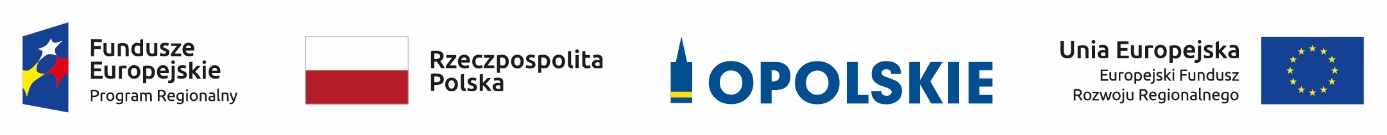 Lista projektów złożonych w ramach procedury konkursowej do poddziałania 10.1.1 Infrastruktura ochrony zdrowia w zakresie profilaktyki zdrowotnej mieszkańców regionu RPO WO 2014-2020 zakwalifikowanych do rozstrzygnięcia konkursu.        Źródło: opracowanie własne na podstawie danych z Systemu SYZYF RPO WO 2014-2020.Lp.Nr wnioskuNazwa wnioskodawcyTytuł projektu1.RPOP.10.01.01-16-0001/20Zespół Opieki Zdrowotnej w Nysie,,Nowoczesny sprzęt diagnostyki onkologicznej dla pacjentów Szpitala w Nysie”.2.RPOP.10.01.01-16-0002/20Samodzielny Publiczny Zakład Opieki Zdrowotnej Zespół Opieki Zdrowotnej w GłuchołazachZwiększenie dostępności do nieinwazyjnej diagnostyki i leczenia schorzeń kardiologicznych pacjentów SP ZOZ ZOZ 
w Głuchołazach.3.RPOP.10.01.01-16-0003/20Samodzielny Publiczny Zakład Opieki Zdrowotnej Opolskie Centrum Onkologii im. prof. Tadeusza Koszarowskiego w OpoluPodniesienie wydajności leczenia chorób cywilizacyjnych, w tym nowotworów złośliwych, poprzez skomunikowanie Opolskiego Centrum Onkologii w Opolu
 i Szpitala Wojewódzkiego w Opolu dla zaspokojenia lepszego dostępu do świadczonych usług medycznych i optymalnego wykorzystania zasobów obu szpitali.4.RPOP.10.01.01-16-0004/20Kliniczne Centrum Ginekologii, Położnictwa i Neonatologii w OpoluPoprawa wydajności usług medycznych 
w zakresie opieki nad matką i dzieckiem 
w Klinicznym Centrum Ginekologii, Położnictwa i Neonatologii w Opolu.5.RPOP.10.01.01-16-0005/20Zespół Opieki Zdrowotnej w OleśniePrzebudowa pomieszczeń oddziału Dziecięcego w szpitalu w Oleśnie.6.RPOP.10.01.01-16-0006/20Brzeskie Centrum Medyczne SP ZOZPodniesienie jakości i wydajności usług medycznych w zakresie leczenia chorób cywilizacyjnych, w tym nowotworów poprzez zakup nowoczesnego sprzętu do Pracowni Endoskopii w Brzeskim Centrum Medycznym.7.RPOP.10.01.01-16-0007/20Namysłowskie Centrum Zdrowia Spółka Akcyjna„Podniesienie wydajność leczenia chorób cywilizacyjnych, w tym nowotworów złośliwych poprzez przebudowę pomieszczeń budynku Namysłowskiego Centrum Zdrowia Spółka Akcyjna na Pracownię Badań Endoskopowych wraz z dostawą sprzętu medycznego”.8.RPOP.10.01.01-16-0008/20Powiatowe Centrum Zdrowia Spółka  Akcyjna w KluczborkuPoprawa wydajności usług medycznych 
w zakresie leczenia szpitalnego przez Powiatowe Centrum Zdrowia S.A. 
w Kluczborku.Lp.Nr wnioskuNazwa wnioskodawcyTytuł projektu9.RPOP.10.01.01-16-0009/20Krapkowickie Centrum Zdrowia Sp. z o.o. 
w KrapkowicachPoszerzenie działalności w zakresie opieki nad matką i dzieckiem poprzez utworzenie sal patologii noworodka w Krapkowickim Centrum Zdrowia Sp. z o.o.10.RPOP.10.01.01-16-0010/20Opolskie Centrum Rehabilitacji w Korfantowie Sp. z o.o.Podniesienie efektywności leczenia chorób cywilizacyjnych wywołanych schorzeniami sercowo – naczyniowymi oraz poprawa bezpieczeństwa pacjentów poprzez zakup sprzętu medycznego i prace budowlane związane z przebudową oddziału rehabilitacji ogólnoustrojowej z pododdziałem rehabilitacji neurologicznej oraz budową dodatkowego wejścia do Szpitala wraz ze schodami i windą dla osób niepełnosprawnych.11.RPOP.10.01.01-16-0011/20"FEMMINA CENTRUM MEDYCZNE MĄCZKA PASTERNOK ZIĘTEK" SPÓŁKA PARTNERSKAPodniesienie kompleksowości i jakości specjalistycznych usług medycznych skierowanych do matki i dziecka w mieście Opolu oraz w powiatach opolskim i strzeleckim, poprzez doposażenie i rozbudowę infrastruktury technicznej.12.RPOP.10.01.01-16-0012/20Samodzielny Publiczny Zespół Opieki ZdrowotnejPodniesienie wydajności leczenia chorób cywilizacyjnych w zakresie nowotworów, poprzez zakup specjalistycznego sprzętu medycznego dla Samodzielnego Publicznego     Zespołu Opieki Zdrowotnej w Kędzierzynie-Koźlu.13.RPOP.10.01.01-16-0013/20Szpital Powiatowy im. Prałata J. Glowatzkiego w Strzelcach OpolskichPoprawa wydajności usług medycznych w Szpitalu Powiatowym w Strzelcach Opolskich poprzez modernizację Oddziału Chirurgii wraz  z dostawą sprzętu.